HOW TO GUIDEParticle characterization - BETSubmission datesBoth request form (via email as a word document to alab.chemeng@uct.ac.za) and samples should be submitted on:Minimum massA minimum sample mass of 0.5 g is required.Degas temperature and hold timeThe sample will be degassed to remove contaminants from the surface and pores, i.e., it will be heated under vacuum. For example:Type of BET analysisEstimated turnaround time for analysisNormal turnaround is often shorter than 2 – 3 weeks. It accounts for a queue and/or method development for new samples.Recommended for samples that we have analysed previously. A large batch of samples submitted might take longer than 5 – 7 working days. ASAP turnaround is only recommended for similar samples that we have analysed previously. We should have an established working method already.Reserved for 4th year UCT undergraduate students. Undergrad project samples given highest priority over other samples.SECTION A: TO BE COMPLETED BY CUSTOMERSECTION A: TO BE COMPLETED BY CUSTOMERCustomer DetailsCustomer DetailsName:Name:Date sample/s + request form submitted:Date sample/s + request form submitted:Research group/Department:Cost Centre/Fund number:E-mail:Cell no:Supervisor name:Supervisor name:Instrument/Type of AnalysisInstrument/Type of AnalysisInstrument/Type of AnalysisInstrument/Type of AnalysisTristar II 3020 - BET surface area, pore volume and pore size analysis             Tick to indicateþTristar II 3020 - BET surface area, pore volume and pore size analysis             Tick to indicateþTristar II 3020 - BET surface area, pore volume and pore size analysis             Tick to indicateþTristar II 3020 - BET surface area, pore volume and pore size analysis             Tick to indicateþBET 10-point analysisAdsorption and t-plot analysisAdsorption and t-plot analysisBET and BJH analysisTurnaround time:            (Tick to indicateþ)Normal             Fast track             ASAP                UGPTurnaround time:            (Tick to indicateþ)Normal             Fast track             ASAP                UGPSupervisor approval for Fast track or ASAP: Yes(See page 1 for more details)Supervisor approval for Fast track or ASAP: Yes(See page 1 for more details)Sample Information Sample Information Number of samples:Number of samples:Type of sample - Tick to indicateþ
If other, please specify:Number of metals in sample:Please specify:Type of pores in sample - Tick to indicateþExpected BET SA - Tick to indicateþDegas temperature and hold time - Tick to indicateþIs your sample stable at this degas temperature?Yes           or NoDoes your sample contain anything else (e.g., organic species, acid pre-treatment, etc.)? Please specify:Degas temperature and hold time - Tick to indicateþIs your sample stable at this degas temperature?Yes           or NoHave you declared all information about your sample?Yes           or NoSECTION B: TO BE COMPLETED BY ANALYST/SSECTION B: TO BE COMPLETED BY ANALYST/SStart and Completion of Analysis Start and Completion of Analysis Analysis request number: RN2024-BAnalysis request number: RN2024-BRequest number assigned by:Request number assigned by:Analyst/s assigned to task:Analyst/s assigned to task:Date sample/s submitted:Date analysis started:Date request form submitted:Date analysis completed:Date request number sent:Date report/results sent:Notes on Sample Preparation and Analysis Final degas conditions - Tick to indicateþFile Name/s: Observations/opinion:Measured sample mass (g):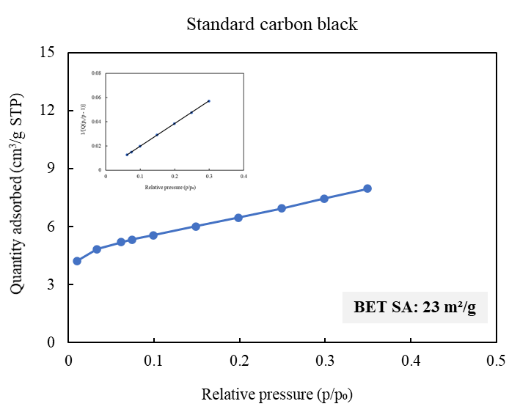 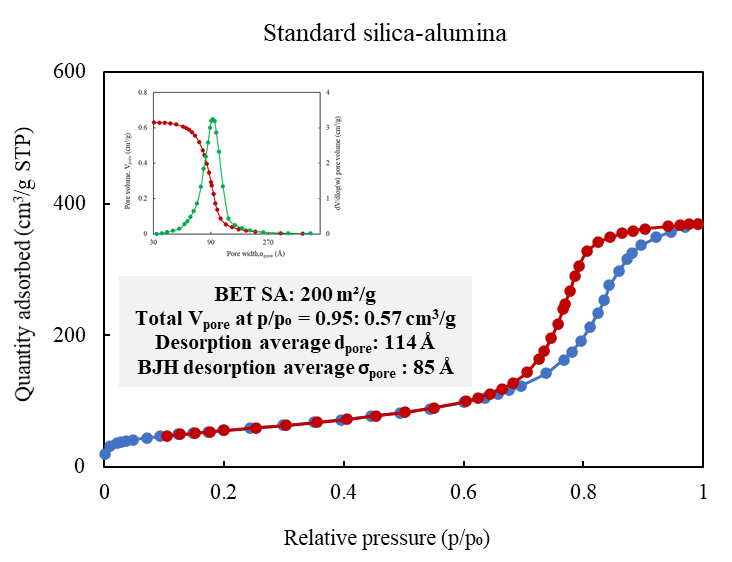 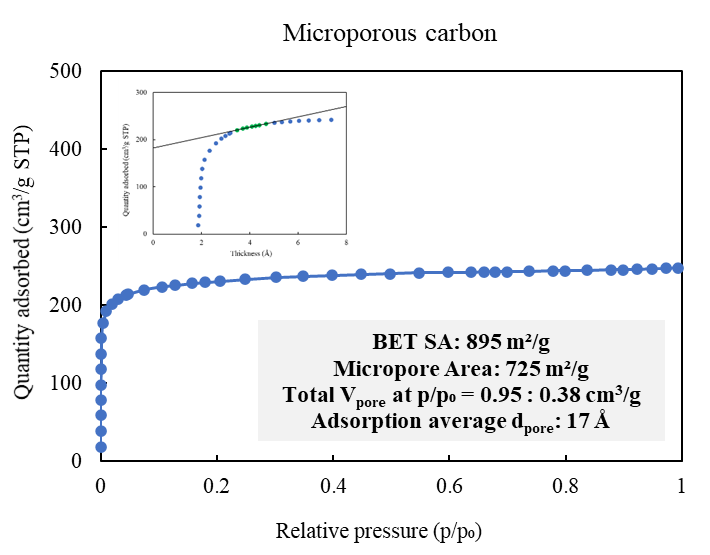 